MøteprotokollUnderskrift:Vi bekrefter med underskriftene våre at det som er ført i møteboka, er i samsvar med det som ble vedtatt på møtet.______________________	______________________	_____________________________________________	______________________	_____________________________________________	______________________	_______________________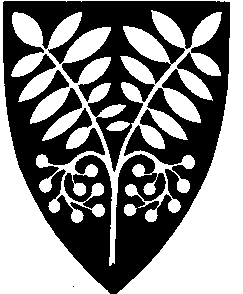 Saltdal kommuneUtvalg:KommunestyreMøtested:, MenighetssenteretDato:03.10.2017Tidspunkt:10:00Følgende faste medlemmer møtte:Følgende faste medlemmer møtte:Følgende faste medlemmer møtte:NavnFunksjonRepresentererRune BergLederSPWenche SkarheimNestlederAPKjell Magne JohansenMedlemAPKim MietinenMedlemSPKjell KrügerMedlemKRFSverre BreivikMedlemSALTKurt Gunnar JohansenMedlemSALTBen-Remy MolidMedlemSALTRonny SortlandMedlemFRPLeif Børe SpørckMedlemFRPAnn Kristin LarsenMedlemFRPOle BøhlerengenMedlemHTherese MadsenMedlemHFinn-Obert BentsenMedlemAPFølgende medlemmer hadde meldt forfall:Følgende medlemmer hadde meldt forfall:Følgende medlemmer hadde meldt forfall:Følgende medlemmer hadde meldt forfall:Følgende medlemmer hadde meldt forfall:Følgende medlemmer hadde meldt forfall:Følgende medlemmer hadde meldt forfall:NavnFunksjonFunksjonFunksjonFunksjonRepresentererRepresentererTruls PaulsenTruls PaulsenMedlemMedlemMedlemMedlemAPLena Cathrin OlsenLena Cathrin OlsenMedlemMedlemMedlemMedlemAPSiv MosslethSiv MosslethMedlemMedlemMedlemMedlemSPEdda KapskarmoEdda KapskarmoMedlemMedlemMedlemMedlemSALTAnne Britt SlettengAnne Britt SlettengMedlemMedlemMedlemMedlemFRPJan Werner JansenJan Werner JansenMedlemMedlemMedlemMedlemHSteinar MaarnesSteinar MaarnesMedlemMedlemMedlemMedlemHFølgende varamedlemmer møtte:Følgende varamedlemmer møtte:Følgende varamedlemmer møtte:Følgende varamedlemmer møtte:Følgende varamedlemmer møtte:Følgende varamedlemmer møtte:Følgende varamedlemmer møtte:NavnNavnNavnMøtte forRepresentererRepresentererRepresentererRaymond StolpenRaymond StolpenRaymond StolpenTruls PaulsenAPAPAPJon Helge JohansenJon Helge JohansenJon Helge JohansenLena OlsenAPAPAPSiv MosslethSiv MosslethSiv MosslethPer Arne KnædalSPSPSPTom Ove JensenTom Ove JensenTom Ove JensenEdda KapskarmoSALTSALTSALTBård KristensenBård KristensenBård KristensenAnne Britt SlettengFRPFRPFRPSteina MaarnesHHHJann Werner JansenHHHMerknaderFra administrasjonen møtte:Fra administrasjonen møtte:NavnStillingRonny SeljesethChristin KristensenRådmannOrganisasjonsrådgiver 